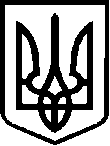 У К Р А Ї Н А ВЕРБСЬКА  СІЛЬСЬКА  РАДА
ЧЕЧЕЛЬНИЦЬКОГО РАЙОНУ    ВІННИЦЬКОЇ  ОБЛАСТІ Р І Ш Е Н Н Я № 23020.03.2018 року                                                                                           18 сесія 7 скликанняс. Вербка   Щодо використання залишку коштівмісцевого бюджету, який утворився станом на 01.01.2017 року від надходжень податків          Відповідно до статті 56 і статті 57 Бюджетного Кодексу ( частини 9 статті 78 Бюджетного Кодексу), статті 26 пункту 23 Закону України « Про місцеве самоврядування  в  Україні»  та листа ДКСУ від 05.08.2015 р. № 14-09/655-20413 « Щодо використання залишку коштів місцевих бюджетів, який утворився станом на 01.01.2015 р. від надходжень єдиного податку»  та заслухавши інформацію сільського голови Блиндур С.А. « Щодо використання  залишків коштів місцевого бюджету спеціального  фонду  Вербської сільської ради» сільська рада ВИРІШИЛА:        1. Перерахувати  залишки коштів, отриманих від сплати податків, які утворилися станом на 01.01.2017 року по спеціальному фонду до загального фонду місцевого бюджету за відповідним  кодом класифікації фінансування  бюджету,  відповідно до Порядку казначейського обслуговування місцевих бюджетів, затвердженого наказом Міністерства фінансів України від 23.08.2012 р. № 938.По коду  класифікації доходів:   - 12030100  « Збір за першу реєстрацію транспортних  засобів з фізичних осіб»  рахунок № 31526882700676 на суму 915,36 грн.;   - 12030100 «Збір за першу реєстрацію транспортних  засобів з юридичних осіб» рахунок № 31527881700676 на суму 460,00 грн.;   - 18010100 « Податок на нерухоме майно, відмінне від земельної ділянки, сплачений юридичними особами, які є власниками об’єктів житлової нерухомості»  рахунок№ 31526901700676 на суму 18,71 грн.   - 18010200 «Податок на нерухоме майно, відмінне від земельної ділянки, сплачений фізичними особами,  які є власниками об’єктів житлової нерухомості» рахунок№ 31528909700676 на суму 235,14 грн.   - 18050200 « Єдиний  податок з фізичних осіб, нарахований до 1 січня 2011 року» рахунок № 31523379700676 на суму 566,59 грн.Загальна сума коштів, що підлягає перерахуванню  2195,80 грн.         2. Залишки коштів в сумі 2195,80 грн. отриманих від сплати податків, які утворилися станом на 01.01.2017 року перерахувати  на основний котловий рахунок № 31427000700676  загального фонду  місцевого бюджету з подальшим використанням відповідно до рішення сесії сільської ради.       3. Залишок коштів на 01.01.2018 року, що надійшли у 2017 році  по ККД 41034500 «Субвенції з державного бюджету місцевим бюджетам на здійснення заходів щодо соціально-економічного розвитку окремих територій по загальному фонду по  КПК 0117363 «Реалізація інвестиційних програм і проектів за рахунок субвенції  на здійснення заходів щодо  соціально-економічного розвитку окремих територій»  становить 17550,00 грн. Кошти спрямувати на цільове призначення та використати по  встановленню дитячого ігрового майданчику на території  дитячого садка «Тепле гніздечко» с. Вербка.     4.  Контроль за виконанням даного рішення покласти на постійну комісію з питаньпланування бюджету та фінансів, культури, материнства і дитинства та соціального захисту населення ( голова комісії – Ільніцька Л.В.). Сільський голова                                                                                                      С.А.Блиндур Результати поіменного голосування Вербської  сільської радиВІДКРИТЕ ГОЛОСУВАННЯ  Пленарне засідання  18 сесії 7 скликання від 20.03.2017 року                         .         Рішення № 230 «Щодо використання залишку коштів місцевого бюджету, який утворився станом на 01.01.2017 року від надходжень податків.»Всього голосувало:  10З них:  «ЗА» -10            «ПРОТИ» -0            «УТРИМАВСЯ» -  0                       «НЕ ГОЛОСУВАВ» - 0                                               РІШЕННЯ ПРИЙНЯТО№ п/пПрізвище, ім’я, по батьковізапротиутримавсявідсутній1Ільніцька Людмила Володимирівна+ 2Коваль Олександр Анатолійович+3Козинський Василь Андрійович+4Химишинець Юрій Васильович+5Зварищук Анатолій Миколайович+6Сурмак Анатолій Миколайович+7Грицишенна Ірина Олександрівна+8Шпортюк Юрій Михайлович+9Повзун Микола Павлович+10Кіяшко Василь Іванович+11Благодір Марія Іванівна+12Бунич Віктор Михайлович+13Кіяшко Валентина Степанівна+14Семенов Іван Олександрович+всього104